KLASA: 321-07/24-01/01URBROJ: 2109-16-03-24-1Pleškovec, 27. ožujka 2024.Na temelju članka 69. Zakona o šumama („Narodne novine“, broj 68/18, 115/18, 98/19, 32/20, 145/20 i 101/23) i članka 28. Statuta Općine Sveti Juraj na Bregu („Službeni glasnik Međimurske županije, broj 30/23), Općinsko vijeće Općine Sveti Juraj na Bregu na svojoj 19. sjednici održanoj 27. ožujka 2024. godine, donijelo je                                                      IZVJEŠĆEo izvršenju Programa utroška sredstva šumskog doprinosa
za 2023. godinuČlanak 1.Prihvaća se izvršenje Programa utroška sredstava šumskog doprinosa za 2023. godinu. Članak 2.U 2023. godini Planirana su sredstva u iznosu od 500,00 EUR, a ostvarena su u iznosu od 402,20 EUR. Članak 3.Ovo Izvješće Programa stupa na snagu osmoga dana od dana objave u “Službenom glasniku Međimurske županije”.                                                                                                            PREDSJEDNIK                                                                                                            Općinskog vijeća                                                                                                            Anđelko Kovačić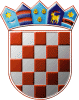 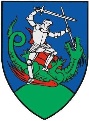 REPUBLIKA HRVATSKAMEĐIMURSKA ŽUPANIJA
OPĆINA SVETI JURAJ NA BREGU
OPĆINSKO VIJEĆEREPUBLIKA HRVATSKAMEĐIMURSKA ŽUPANIJA
OPĆINA SVETI JURAJ NA BREGU
OPĆINSKO VIJEĆE